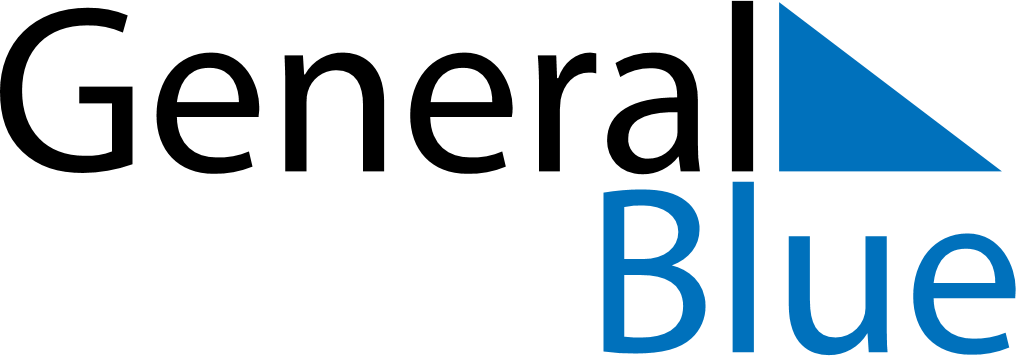 May 2021May 2021May 2021CanadaCanadaSUNMONTUEWEDTHUFRISAT123456789101112131415Mother’s Day1617181920212223242526272829Victoria Day3031